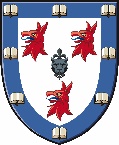 Homerton College Student and Internal Events Booking FormThe College has statutory duties to ensure the health and safety of people attending the event, and more widely its members, guests, visitors and/or members of the public.  In addition, the College is required by law to ensure that it does not hold an event where there is a likelihood that the external event or speaker may incite the audience to commit acts of violence, or if the content of his or her event is reasonably likely to cause a breach of the peace from attendees, members of the College or the general public.Please ensure that you complete the sections below with all detailsContact detailsName: Email address:	 			Contact number: Event detailsEvent title: Single event - Date of event:        Number of people attending: Multiple events* – Dates of events:  * Note:  Recurring meetings or events may be booked on one form.  Each event will be allocated a separate Kinetix number.Please confirm if your event will involve music, singing or loud noise by ticking one of the below boxes.Yes               No            If you have selected YES please give details of your event below.To comply with College policies and legal requirements, please indicate the nature and content of the meeting/conference: Format of event:	Meeting    	Conference             Party       Activities Subject matter:  	Commercial     Academic     Religious    Social     College business  Formal Speakers:  	 Yes       No 		Full Names of Formal speaker’s details of their organisation:Is the event open to the public?    Yes    No                   Media Invited: 	Yes    No Details of proposed Publicity and Marketing:            Details of any sponsorship of your event, and of each organisation and agreements regarding publicity:Will the event include any activities that may represent a risk to the health or safety of any individual?  Yes     No  In your view, will the subject matter of the event include views which people (whether they attend the event or not) may find controversial, offensive or distasteful?  Yes      No  In your view, have any of the speakers at the event previously expressed views which may be interpreted as causing controversy, or promoting extreme intolerance of the views of others?    Yes        No  Answering ‘Yes’ to any of the above questions may not lead to a booking being refused but will enable the College to engage with you at early stage to assist you in managing your event. Room & AV requirementsIf you would like to request a specific meeting room or area please state below. Please also inform us if any of the participants attending are disabled or have mobility difficultiesPlease confirm what times you will need the room/area from and until:Please tick or highlight the room set up you require:If you require a different room set up to the above please specify:Please use the box below to list any AV equipment you require:Catering requirementsFor students, if you would like to book a bar or alcohol please ensure your form is authorised as below: Please indicate how this will be paid for:Completion of this form means you are agreeing to the terms and conditions below regarding internal bookings.*We are not able to 100% guarantee which room your booking has been made for in advance therefore rooms are subject to change.* Please note that Alison Shrubsole and Paston Brown are not suitable for participants or students with disabilities. This is due to current fire, health and safety regulations.* For student bookings that involve chargeable items the booking form has to be submitted with the correct budget code and authorisation signature of the budget holder. Any amendments made to the booking at a later date which incur additional costs will have to be resubmitted* We are unable to accept bookings for rooms in the conference centre before 5pm during the week in the conference centre.* Catering such as reception drinks in the conference rooms will not be allowed (if you require any more information please contact someone from the conference team).*Cancellations made less than 2 working days prior to the booking date will incur a 60% charge. This applies to bookings that include anything chargeable such as catering.* Final numbers and dietary requirements for any bookings that include catering are to be confirmed by 12.00pm 2 working days prior to the event.* If you need to change the layout of Macaulay meeting room please ensure that when your meeting has finished that you set the rooms up as they were prior to your event.* We do not allow any external catering onsite *The maximum allowance for booking the dance studio per person/group is 2 hours per week (subject to availability).*We need to receive your booking form 3 working days prior to the date that you are enquiring aboutPlease contact Leah Trundley 47196, internalevents@homerton.cam.ac.uk for any further assistance.From: To:     Theatre  Classroom Cabaret Horseshoe Boardroom Exam style LaptopProjectorOther (please specify details): Catering requestDetails of what you require ie tea, coffee & biscuits, Sandwich Lunch etcTimingsNumber of peopleMorningLunchAfternoonDinnerReception drinksOther(please specify details)Senior Tutor (please sign)The Dean (please sign) College Accountant (please sign)College budget code HUS/MCR Budget      Personal payment     Please provide detail eg budget code or method of payment: This must be signed and authorised by the College Budget Holder before the form is returned to the Conference Office (if charges apply).  Without an authorised budget code your booking will not be able to be processed and will be returned to you. Name:        Budget code:      Authorised signatory:                                     Date:                                             The event organiser (i.e. the named person making this booking) agrees as a condition of submitting this form to notify the College if any of the details above change. The College reserves the right to review its decision on allowing an event to proceed if any of the information provided on this form changes.• The event organiser (or a named representative) will be present throughout the event.• The College also reserves the right to cancel the event, without notice, if any of the information submitted on this form, is identified subsequently as being inaccurate or incomplete.For College use only Conference & Catering Manager  ____________________                         DateBursar  ( If Required) 	__________________________	                          DateWhen this form is complete please give/send it to the conference office. Once your booking has been made it will be given a kx reference and will be confirmed to you by Leah Trundley.Conference office:                                          Date:                                      Kx reference number: